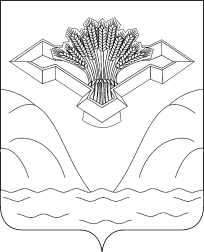 Российская ФедерацияСамарская область АДМИНИСТРАЦИЯ СЕЛЬСКОГО ПОСЕЛЕНИЯ НОВАЯ БИНАРАДКА МУНИЦИПАЛЬНОГО РАЙОНА СТАВРОПОЛЬСКИЙСАМАРСКОЙ ОБЛАСТИПОСТАНОВЛЕНИЕот 31 октября 2014 года									№ 37Об утверждении муниципальной программы «Комплексного развития систем коммунальной инфраструктуры в сельском поселении Новая Бинарадка муниципального района Ставропольский Самарской области на 2015-2017 годы»»В соответствии с Уставом сельского поселения Новая Бинарадка муниципального района Ставропольский Самарской области, администрация сельского поселения Новая Бинарадка ПОСТОНОВЛЯЕТ:Утвердить муниципальную программу «Комплексного развития систем коммунальной инфраструктуры в сельском поселении Новая Бинарадка муниципального района Ставропольский Самарской области на 2015-2017 годы».Администрации сельского поселения Новая Бинарадка муниципального района Ставропольский Самарской области ( Мокееву В.В.) обеспечить реализацию муниципальной программы «Комплексного развития систем коммунальной инфраструктуры в сельском поселении Новая Бинарадка муниципального района Ставропольский Самарской области на 2015-2017 годы».Контроль за выполнением настоящего постановления оставляю за собой.Настоящее Постановление вступает в силу с 01.01.2015 года и действует до 31.12.2017 года, отменяет действие Постановления «Об утверждении муниципальной целевой программы «Комплексного развития систем коммунальной инфраструктуры в сельском поселении Новая Бинарадка муниципального района Ставропольский Самарской области на 2013-2016 годы» от 20.03.2014 года № 6 (в редакции от 25.07.2014г. № 23) в части, утвержденных сумм на 2015 год и 2016 год .Опубликовать настоящее Постановление в средствах массовой информации.Глава сельского поселения Новая Бинарадка					В.В.МокеевПриложение № 1к Постановлению администрациисельского поселения Новая Бинарадкамуниципального района Ставропольский Самарской областиот 31.10.2014г. № 37ПАСПОРТ ПРОГРАММЫСодержание проблемы и обоснование ее решенияПрограмма «Комплексное развитие системы коммунальной инфраструктуры на территории сельского поселения Новая Бинарадка муниципального района Ставропольский Самарской области на 2015 - 2017 годы» предусматривает обеспечение коммунальными ресурсами земельных участков, отведенных под перспективное строительство жилья, повышение качества предоставления коммунальных услуг, стабилизацию и снижение удельных затрат в структуре тарифов и ставок оплаты для населения, создание условий, необходимых для привлечения организаций различных организационно-правовых форм к управлению объектами коммунальной инфраструктурыПрограмма направлена на обеспечение надежного и устойчивого обслуживания потребителей коммунальными услугами, снижение износа объектов коммунальной инфраструктуры, модернизацию этих объектов путем внедрения ресурсо-энергосберегающих технологий, разработку и внедрение мер по стимулированию эффективного и рационального хозяйствования организаций коммунального комплекса.Цели, задачи ПрограммыОсновной целью Программы является оптимизация, развитие и модернизация муниципальных систем теплоснабжения, газоснабжения, водоснабжения и водоотведения, для сохранения их работоспособности и обеспечения целевых параметров, улучшения их состояния.Для достижения основной цели необходимо решить следующие задачи:Обеспечение надежности работы действующих объектов жилищно-коммунального хозяйства.Развитие инженерной инфраструктуры поселения с учетом имеющейся застройки и перспективного развития жилищного и иного строительства.Повышение качества жилищно-коммунальных услуг для населения.Снижение темпов роста стоимости жилищно-коммунальных услуг.Внедрение современных технологий при эксплуатации объектов жилищно-коммунального хозяйства.Сроки, источники и объемы финансирования ПрограммыРеализация Программы планируется в 2015 – 2017 годах.Общий объем финансирования Программы в 2015-2017 годах может осуществляться за счет денежных средств федерального, областного, местного бюджетов, а также иных источников.Оценка социально-экономической эффективности ПрограммыПредусмотренные Программой мероприятия позволят сделать муниципальный район Ставропольский Самарской области привлекательным в плане привлечения инвесторов среди управляющих компаний, субъектов малого и среднего предпринимательства, что в свою очередь будет способствовать развитию здоровой конкуренции в сфере индивидуального строительства и оказания населению жилищно-коммунальных услуг, а также снижения их роста в сторону повышения качества.Ожидаемые конечные результаты ПрограммыПрактическая реализация мероприятий Программы позволит добиться:Повышения эффективности использования топливно-энергетических ресурсов в системе ЖКХ поселения.Сокращение финансовых затрат на обеспечение энергоснабжения объектов ЖКХ сельского поселения Новая Бинарадка муниципального района Ставропольский Самарской области.Повышение качества обслуживания населения.Повышение инвестиционной привлекательности поселения с учетом возможности быстрого подключения новых объектов к коммунальным системам и получения коммунальных услуг по обоснованным ценам.Контроль за исполнением Программы осуществляет глава сельского поселения Новая Бинарадка муниципального района Ставропольский Самарской областиНаименование ПрограммыМуниципальная программа «Комплексное развитие систем коммунальной инфраструктуры в сельском поселении Новая Бинарадка муниципального района Ставропольский Самарской области на 2015-2017 годы»Основные разработчики ПрограммыАдминистрация сельского поселения Новая Бинарадка  муниципального района Ставропольский Самарской областиОсновная цель программыОптимизация, развитие и модернизация муниципальных систем теплоснабжения, газоснабжения, водоснабжения и водоотведения, для сохранения их работоспособности и обеспечения целевых параметров, улучшения их состоянияЗадачи ПрограммыОбеспечение надежности работы действующих объектов жилищно-коммунального хозяйства.Развитие инженерной инфраструктуры поселения с учетом имеющейся застройки и перспективного развития жилищного и иного строительства.Повышение качества жилищно-коммунальных услуг для населения.Снижение темпов роста стоимости жилищно-коммунальных услуг.Внедрение современных технологий при эксплуатации объектов жилищно-коммунального хозяйства.Сроки реализации Программы2015-2017 годаИсточники и объемы финансирования ПрограммыФинансирование мероприятий может осуществляется за счет денежных средств федерального, областного и бюджета сельского поселения Новая Бинарадка муниципального района Ставропольский Самарской области. Мероприятия Программы и объемы их финансирования подлежат корректировке:Общий объем финансирования Программы составляет 15 тыс. рублей.2015 год – 5 тыс.  рублей;2016 год – 5тыс.  рублей;2017 год – 5 тыс.  рублей.Ожидаемые конечные результаты Программы:Практическая реализация мероприятий Программы позволит добиться:Повышения эффективности использования топливно-энергетических ресурсов в системе ЖКХ поселения.Сокращение финансовых затрат на обеспечение энергоснабжения объектов ЖКХ сельского поселения Бахилово муниципального района Ставропольский Самарской области.Повышение качества обслуживания населения.Повышение инвестиционной привлекательности поселения с учетом возможности быстрого подключения новых объектов к коммунальным системам и получения коммунальных услуг по обоснованным ценам.Организация контроляКонтроль за исполнением Программы осуществляет глава сельского поселения Новая Бинарадка муниципального района Ставропольский Самарской областиМероприятияИсточник финансированияПланируемое значение (тыс. руб.)Планируемое значение (тыс. руб.)Планируемое значение (тыс. руб.)МероприятияИсточник финансирования2015 г.2016 г.2017 г.Ремонт водопроводаМестный бюджет555